Type : E=écrit, EI=exposé individuel, EC=exposé en classe, EX=expérimentation, QCMCritères évaluation :A=Analyse, S=synthèse,AR=argumentation, D=démarche, R=résultats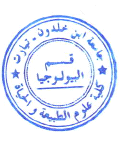 Nom EES         : Université Ibn Khaldoun de TiaretDépartement : sciences biologiques SYLLABUS DE LA MATIERE(à publier dans le site Web de l’institution)Botanique Section 2ENSEIGNANT DU COURS MAGISTRALENSEIGNANT DU COURS MAGISTRALNEGADI MohamedNEGADI MohamedNEGADI MohamedNEGADI MohamedENSEIGNANT DU COURS MAGISTRALENSEIGNANT DU COURS MAGISTRALRéception des étudiants par semaineRéception des étudiants par semaineRéception des étudiants par semaineRéception des étudiants par semaineEmail mohamed.negadi14@gmail.commohamednegadi@univ-tiaret.dzJour :                          mardi    heure 10:00    Tél de bureau   -  Jour :                            mercredi  heure 11:00    Tél secrétariat   -  Jour :                         heureAutrepersonnel: 0770451735Bâtiment :                                  [FSNV bis Bureau :B2.TRAVAUX PRATIQUES(Réception des étudiants par semaine)TRAVAUX PRATIQUES(Réception des étudiants par semaine)TRAVAUX PRATIQUES(Réception des étudiants par semaine)TRAVAUX PRATIQUES(Réception des étudiants par semaine)TRAVAUX PRATIQUES(Réception des étudiants par semaine)TRAVAUX PRATIQUES(Réception des étudiants par semaine)TRAVAUX PRATIQUES(Réception des étudiants par semaine)TRAVAUX PRATIQUES(Réception des étudiants par semaine)NOMS ET PRENOMS DES ENSEIGNANTS Bureau/salle réceptionSéance 1Séance 1Séance 2Séance 2Séance 3Séance 3NOMS ET PRENOMS DES ENSEIGNANTS Bureau/salle réceptionjourheurejourheurejourheure   Negadi Mohamed   Labo 2 [FSNV-bis]    Dimanche    9.30 TRAVAUX DIRIGES(Réception des étudiants par semaine)TRAVAUX DIRIGES(Réception des étudiants par semaine)TRAVAUX DIRIGES(Réception des étudiants par semaine)TRAVAUX DIRIGES(Réception des étudiants par semaine)TRAVAUX DIRIGES(Réception des étudiants par semaine)TRAVAUX DIRIGES(Réception des étudiants par semaine)TRAVAUX DIRIGES(Réception des étudiants par semaine)TRAVAUX DIRIGES(Réception des étudiants par semaine)NOMS ET PRENOMS DES ENSEIGNANTS Bureau/salle réceptionSéance 1Séance 1Séance 2Séance 2Séance 3Séance 3NOMS ET PRENOMS DES ENSEIGNANTS Bureau/salle réceptionjourheurejourHeurejourheure   Negadi Mohamed   Labo 2 [FSNV-bis]      Dimanche     9:30   DESCRIPTIF DU COURSDESCRIPTIF DU COURSObjectif les objectifs du cours de botanique et des travaux pratiques qui lui sont associés sont les suivants:- Comprendre ce qu’est la botanique et la phylogénie ;-Connaître le vocabulaire botanique de base nécessaire à l’utilisation d’une clé d’identification et à la compréhension d’une description botanique ;- Analyse et description des échantillons botaniques ;- identifier une espèce végétale donnée à l’aide de flores ;- Cueillage des plantes pour la  préparation d' un herbier. Type Unité Enseignement  Unité d'enseignement Fondamentale   Contenu succinctCrédits de la matière 06    Coefficient de la matière 03   Pondération Participation  OUI    Pondération Assiduité  OUI   Calcul Moyenne C.C  TP/TD= 50% [Assiduité+Participation] + 50% [Evaluation (Travail à faire)]   Compétences visées-Traiter et analyser la place des groupes des végétaux dans le monde du vivant (décrire un végétal; Savoir décrire le cycle de reproduction d’un végétal; constater un gamétophyte d’un sporophyte ; décrire l’appareil végétatif d’un végétal étudié; Connaitre les modes de reproduction sexuée et asexuée; Acquisition de la méthodologie d'identification des végétaux-Découvrir l'intérêt et  pharmaceutique (métabolite secondaire; composés chimiques synthétisés par les plantes Ainsi les insignifiants écologiques (adaptation de la plante avec le milieu (défense, protection…ect)).   EVALUATION DES CONTROLES CONTINUS DE CONNAISSANCESEVALUATION DES CONTROLES CONTINUS DE CONNAISSANCESEVALUATION DES CONTROLES CONTINUS DE CONNAISSANCESEVALUATION DES CONTROLES CONTINUS DE CONNAISSANCESEVALUATION DES CONTROLES CONTINUS DE CONNAISSANCESEVALUATION DES CONTROLES CONTINUS DE CONNAISSANCESEVALUATION DES CONTROLES CONTINUS DE CONNAISSANCESEVALUATION DES CONTROLES CONTINUS DE CONNAISSANCESPREMIER CONTROLE DE CONNAISSANCESPREMIER CONTROLE DE CONNAISSANCESPREMIER CONTROLE DE CONNAISSANCESPREMIER CONTROLE DE CONNAISSANCESPREMIER CONTROLE DE CONNAISSANCESPREMIER CONTROLE DE CONNAISSANCESPREMIER CONTROLE DE CONNAISSANCESPREMIER CONTROLE DE CONNAISSANCESJourSéanceDuréeType (1)Doc autorisé (Oui, Non)BarèmeEchange après évaluation(date Consult. copie)Critères évaluation (2) MARDI     1, 2  15jr    EX   NON   /20   ARDEUXIEME CONTROLE DE CONNAISSANCESDEUXIEME CONTROLE DE CONNAISSANCESDEUXIEME CONTROLE DE CONNAISSANCESDEUXIEME CONTROLE DE CONNAISSANCESDEUXIEME CONTROLE DE CONNAISSANCESDEUXIEME CONTROLE DE CONNAISSANCESDEUXIEME CONTROLE DE CONNAISSANCESDEUXIEME CONTROLE DE CONNAISSANCESJourSéanceDuréeType (1)Doc autorisé (Oui, Non)BarèmeEchange après évaluation(date consultation copies)Critères évaluation (2)   MARDI  1,2   15jr    E  OUI    /20   SEQUIPEMENTS ET MATERIELS UTILISESEQUIPEMENTS ET MATERIELS UTILISESAdresses PlateformesMoodleNoms Applications (Web, réseau local)WebPolycopiés    PDF  Matériels de laboratoires  Lames préparées /  spécimens  Matériels de protection  /   Matériels de sorties sur le terrain  /   LES ATTENTESLES ATTENTESAttendues des étudiants (Participation-implication)il est préconisé aux apprenants de connaître les  informations  de base en, biologie végétale, biochimie, écologie végétaleLes compétences s'appuient sur la maîtrise des concepts, des méthodes et des savoirs complémentaires :- Aux  végétaux : l’anatomie générale des végétaux ; structures des tissu ; les modes de reproduction et la génétique,- A la phytochimié : métabolite Iaire ET IIaire ;- A l ‘écologie adaptation défense et protection des plantes.Attentes de l’enseignantDivulgations et actualisation des informations nécessaires à l’enrichissement des compétences des étudiants sur la taxonomie et  l’intérêt médicinale et écologiques de chaque groupe botaniqueBIBLIOGRAPHIEBIBLIOGRAPHIELivres et ressources numériquesRAYNAL-ROQUES Aline. 1994 La botanique redécouverte. Paris : Belin,. Première partie : La botanique logique, p 37-95. GOUJET Daniel. Cladistique. Encyclopaedia UNIVERSALIS.[CD ROM]. [version 7].QUEZEL P. & SANTA S., (1962 -1963) - Nouvelle flore de l’Algérie et des régions désertiques méridionales. C.N.R.S. Paris. 2 vols. 1170 p. CLAUDE Laberche .1999 Biologie végétale 3eme edition Livre de JeanAbderrazak Marouf et JOËL Reynaud 2007 Encyclopédie La botanique de A à Z Dund, Paris 342 p. Amirouche N., Bouguedoura N., Hadj-Arab H., 2010. Botanique, algues, champignons, lichens. Ed. Houma. Alger. 88p.Amirouche N., Bouguedoura N., Hadj-Arab H., 2010. Botanique. Les embryophytes. 2eEd. OPU. Alger. 103p.Chassany V., Potage M., Ricou M., 2012. Mini Manuel de biologie végétale. Ed. Dunod. Paris. 226p.Christopher Grey-Wilson, Marjorie Blamey, 2004, Toutes les fleurs de Méditerranée. Les fleurs, les graminées, les arbres et arbustes, Delachaux et Niestlé.De Reviers B. 2002. Biologie et phylogénie des algues. Tome 1 et 2. Ed. Belin.Des Abbayes H., Chadefaud M., Feldmann J., De Ferré Y., Gaussen H., Crassé PP., Prevot A.R.,1978 Précis de botanique Végétaux inférieurs. Ed : Masson, Paris, 722 p.Dupont F., J. L. Guignard, 2007. Botanique systématique moléculaire. 14e Ed. Masson.287p.Emmanuël Sérusiaux, Paul Diederich & Jacques Lambinon.2004. Les macrolichens de Belgique, du Luxembourg et du nord de la France. 192 p.Gaussen H., Leroy J.F., Ozenda P., 1982. Précis de botanique. 2. Végétaux supérieurs. 2e Ed. Masson. Paris. 579p. Guide des fleurs sauvages R. Fitter, A. Fitter, M. Blamey, 11/04/2002, Delachaux & Niestlé (ISBN 2-603-01054-9).Guy Daysson 1979. Cours de botanique générale TII, Organisation et classification des plantesvasculaire, deuxième partie (Systématique 537 p.Guignard J. L., 1989. Botanique. 7e Ed. Masson. Paris. 259p. MANNEVILLE Olivier 2011, LES BRYOPHYTES : Mousses, Sphaignes, Hepatiques Particularités et cycles biologiques, divers groupes, écologie lStation Alpine Joseph Fourier –UJF Grenoble. 10 p.Marjorie Blamey, Christopher Grey-Wilson, 1993, Guide complet des fleurs de montagne,       Delachaux et Niestlé (ISBN 2-603-00700-9). 384p.MESSALI Boumlik 1995.Systématique des spermaphytes. 91 p. Ed : OPUMeyer S., C. Reeb, R. Bosdeveix, 2004. Botanique biologie et physiologie végétales. Ed. Maloine. Paris 461p.Spichiger R.E., Savolainen V.V., Figeat M., Jeanmonod D., 2002. Botanique systématique des plantes à fleurs. Une approche phylogénétique nouvelle des Angiospermes des régions tempérées et tropicales. 2e Ed. Presses polytechniques et universitaires normandes. 413p.Van Haluwyn C., Lerond M., 1993. Guide des lichens. Paris : Lechevalier, 344 p. Articles/      Carl R. Woese and George E. Fox, 1977. The Concept of Cellular Evolution", Journal of Molecular Evolution, Vol.10, No.1, p.1-6. DOI:10.1007/BF01796132.APG II. 2003. An update of the Angiosperm Phylogeny Group classification for the orders and families of flowering plants: APG II. Botanical Journal of the Linnean Society 141: 399–436.Polycopiés/ JOEL Reynaud . 2011Comprendre la botanique Histoire, évolution , systématique, 231 p. JOEL Reynaud . PDF 2010 Cours de Botanique deuxième partie JOEL Reynaud . PDF 2010 Cours de Botanique troisième partie Sites Web/ FBV., 2018. Formation en biologie végétale. En ligne : ttps://www.biologievegetale.be/index.php?rub=principaux-phylumsvegetaux&pg=introduction&spg=phylogenetiques